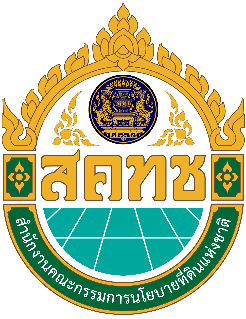 แบบแสดงรายละเอียดประกอบการขอประเมินบุคคลของ.........................(ชื่อ-สกุล)........................ตำแหน่ง......................................................................ตำแหน่งเลขที่..................กลุ่มงาน...................................................
กอง........................................................................ขอประเมินเพื่อแต่งตั้งให้ดำรงตำแหน่งตำแหน่ง......................................................................ตำแหน่งเลขที่..................กลุ่มงาน...................................................
กอง........................................................................สำนักงานคณะกรรมการนโยบายที่ดินแห่งชาติแบบแสดงรายละเอียดประกอบการขอประเมินบุคคล1. ชื่อผู้ขอประเมิน ...................................................................................................................................................2. ตำแหน่ง (ปัจจุบัน) ............................................ระดับ.........................................................................................ตำแหน่งเลขที่ .................................................กลุ่มงาน.......................................................................................    กอง/สำนัก/ศูนย์/กลุ่ม.............................................................สำนักงานคณะกรรมการนโยบายที่ดินแห่งชาติ3. ตำแหน่งที่ขอประเมิน ....................................ระดับ.............................................................................................ตำแหน่งเลขที่ .................................................กลุ่มงาน.......................................................................................กอง/สำนัก/ศูนย์/กลุ่ม................................................................สำนักงานคณะกรรมการนโยบายที่ดินแห่งชาติ4. ประวัติส่วนตัว (จาก ก.พ. ๗)เกิดวันที่ ................. เดือน ................................ พ.ศ. ...........................อายุ......................................................อายุราชการ .............ปี .................... เดือน  ปีเกษียณ .......................................................................................5. ประวัติการศึกษาคุณวุฒิและวิชาเอก                        ปีที่สำเร็จการศึกษา                             สถาบัน        (ชื่อปริญญา)                  ...................................................           .....................................             ......................................................................................................           .....................................             ...................................................6. ใบอนุญาตประกอบวิชาชีพ (ถ้ามี)  (ชื่อใบอนุญาตและเลขที่ใบอนุญาต ........................................................)วันออกใบอนุญาต ...........................................................วันหมดอายุ .........................................................7. ประวัติการรับราชการ (จากเริ่มรับราชการจนถึงปัจจุบัน  แสดงเฉพาะที่ได้รับแต่งตั้งให้ดำรงตำแหน่ง    ในระดับสูงขึ้นแต่ละระดับ และการเปลี่ยนแปลงในการดำรงตำแหน่งในสายงานต่าง ๆ)         วัน เดือน ปี                              ตำแหน่ง                                   สังกัด        ...................................................           .....................................             ......................................................................................................           .....................................             ...................................................                                 8. ประวัติการฝึกอบรมและดูงาน          ปี                             ระยะเวลา                        หลักสูตร                         สถาบัน    ................................           .................................         .................................         .................................
    ................................           .................................         .................................         .................................9. ประสบการณ์ในการปฏิบัติงาน (เคยปฏิบัติงานเกี่ยวกับอะไรบ้างที่นอกเหนือจากข้อ 7 เช่น 
    เป็นหัวหน้าโครงการ หัวหน้างาน กรรมการ อนุกรรมการ วิทยากร อาจารย์พิเศษ เป็นต้น)    ...................................................................................................................................................10. ผลการปฏิบัติราชการโดยพิจารณาจากการเลื่อนขั้นเงินเดือนย้อนหลังในรอบ 3 ปี นับแต่วันที่ขอประเมิน 
 (6 รอบ การเลื่อนเงินเดือน (ระดับ หมายถึง ดีเด่น หรือดีมาก หรือดี))	1)  ได้รับการพิจารณาเลื่อนเงินเดือน 	รอบเดือนเมษายน	พ.ศ.................	ระดับ.......................	2)  ได้รับการพิจารณาเลื่อนเงินเดือน	รอบเดือนตุลาคม	พ.ศ.................	ระดับ.......................	3)  ได้รับการพิจารณาเลื่อนเงินเดือน	รอบเดือนเมษายน	พ.ศ.................	ระดับ.......................	4)  ได้รับการพิจารณาเลื่อนเงินเดือน	รอบเดือนตุลาคม	พ.ศ.................	ระดับ.......................	5)  ได้รับการพิจารณาเลื่อนเงินเดือน	รอบเดือนเมษายน	พ.ศ.................	ระดับ.......................	6)  ได้รับการพิจารณาเลื่อนเงินเดือน	รอบเดือนตุลาคม	พ.ศ.................	ระดับ.......................11. ประวัติทางวินัย(     ) ไม่เคยถูกลงโทษทางวินัยและไม่อยู่ในระหว่างถูกสอบสวนหรือถูกลงโทษทางวินัย(     ) เคยถูกลงโทษทางวินัย ......................................เมื่อ ....................................................................(     ) อยู่ระหว่างถูกสอบสวนทางวินัย กรณี...........................................................................................(     ) อยู่ระหว่างถูกลงโทษทางวินัย กรณี................................................................................................    ข้าพเจ้าขอรับรองว่าข้อความที่แจ้งไว้ในแบบฟอร์มนี้ถูกต้องและเป็นความจริงทุกประการ(ลงชื่อ) .......................................................... (ผู้ขอประเมิน)(.........................................................)  (วันที่) ............/.................../......................การตรวจสอบคุณสมบัติของบุคคล 
(สำหรับกลุ่มงานบริหารทรัพยากรบุคคล)1. คุณสมบัติเฉพาะสําหรับตําแหน่งตามที่ ก.พ. กําหนดไว้ในมาตรฐานกําหนดตําแหน่ง    1.1 คุณวุฒิการศึกษา (   ) ปริญญาตรี   (   ) ปริญญาโท   (    ) ปริญญาเอก   (    ) อื่นๆ(     ) ตรง(     ) ไม่ตรง1.2 ระยะเวลาการดํารงตําแหน่ง 	(     ) ครบ(     ) ไม่ครบ แต่จะครบกําหนดในวันที่.....................................................................................................	1.3 ระยะเวลาขั้นต่ำในการดำรงตำแหน่ง หรือเคยดำรงตำแหน่งในสายงานที่จะแต่งตั้ง          (ให้รวมถึงการดำรงตำแหน่งในสายงานอื่นที่เกี่ยวข้อง หรือเคยปฏิบัติงานอื่นที่เกี่ยวข้องหรือเกื้อกูลด้วย)	(     ) ตรงตามที่ ก.พ. กำหนด	(     ) ไม่ตรง	(     ) ส่งให้คณะกรรมการคัดเลือกบุคคลเป็นผู้พิจารณา	2. ประวัติทางวินัย(     ) ไม่เคยถูกลงโทษทางวินัยและไม่อยู่ในระหว่างถูกสอบสวนหรือถูกลงโทษทางวินัย(     ) เคยถูกลงโทษทางวินัย .........................................เมื่อ ....................................................................(     ) อยู่ระหว่างถูกสอบสวนทางวินัย กรณี..............................................................................................(     ) อยู่ระหว่างถูกลงโทษทางวินัย กรณี.................................................................................................3. การลาศึกษา (     ) ไม่อยู่ระหว่างลาศึกษา(     ) อยู่ระหว่างลาศึกษา ระบุ..................................................................................................................4. ใบอนุญาตประกอบวิชาชีพ (ถ้ากำหนดไว้)    		(      ) ตรงตามที่กำหนด (ใบอนุญาต......................)	
   		(      ) ไม่ตรงตามที่กำหนด								สรุปผลการพิจารณา 	(     ) ผ่าน อยู่ในหลักเกณฑ์ที่จะดำเนินการต่อไปได้				(      ) ผ่าน อยู่ในหลักเกณฑ์ที่จะดำเนินการต่อไปได้ แต่ต้องให้คณะกรรมการคัดเลือกบุคคล 
                                       เป็นผู้พิจารณาในเรื่องระยะเวลาขั้นต่ำในการดำรงตำแหน่ง(     ) ไม่ผ่าน  เนื่องจาก............................................................................................                               (ลงชื่อ) .................................................. ผู้ตรวจสอบ			   (...............................................)          ตำแหน่ง.................................................... 		   (ผู้รับผิดชอบงานการเจ้าหน้าที่)  วันที่.........................................................ชื่อผู้ขอประเมิน .....................................................................................................................................................  ตำแหน่งที่ขอประเมิน ............................................................................................................................................ความเห็นของผู้บังคับบัญชาที่กำกับดูแล     (     ) เหมาะสมกับตำแหน่งที่ขอรับการประเมินบุคคล ได้คะแนนรวมไม่ต่ำกว่าร้อยละ 70      (     ) ไม่เหมาะสมกับตำแหน่งที่ขอรับการประเมินบุคคล ได้คะแนนรวมไม่ถึงร้อยละ 70              (ระบุเหตุผล) .......................................................................................................................................(ลงชื่อ) ................................................................(................................................................)(ตำแหน่ง) ...............................................................  (วันที่) ............/......................../......................ความเห็นของผู้บังคับบัญชาเหนือขึ้นไป 1 ระดับ     (     ) เห็นด้วยกับการประเมินข้างต้น     (     ) มีความเห็นแตกต่างจากการประเมินข้างต้นในแต่ละรายการ ดังนี้                           (ระบุเหตุผล) ....................................................................................................................................... (ลงชื่อ) ................................................................ (................................................................)(ตำแหน่ง) ...............................................................  (วันที่ ............/......................../......................หมายเหตุ :  คำรับรองจากผู้บังคับบัญชาอย่างน้อยสองระดับ คือ ผู้บังคับบัญชาที่กำกับดูแล และผู้บังคับบัญชาที่เหนือขึ้นไปอีกหนึ่งระดับ เว้นแต่ในกรณีที่ผู้บังคับบัญชาดังกล่าวเป็นบุคคลคนเดียวกัน ก็ให้มีคำรับรองหนึ่งระดับได้ส่วนที่ 1 ข้อมูลบุคคล/ตำแหน่งชื่อผู้ขอประเมิน ...........................................................................................................................................................ตำแหน่งปัจจุบัน ..........................................................................................................................................................หน้าที่ความรับผิดชอบของตำแหน่งปัจจุบัน (ระบุงานที่ได้รับมอบหมายในตำแหน่งปัจจุบัน) ................................................................................................................................................................................................................................................................................................................................................................................................................................................................................................................................................................................................................................................................................................................................................................................................................................................................................................................................................ตำแหน่งที่จะแต่งตั้ง ....................................................................................................................................................หน้าที่ความรับผิดชอบของตำแหน่งที่จะแต่งตั้ง (กรอกข้อมูลตามแบบบรรยายลักษณะงาน)......................................................................................................................................................................................................................................................................................................................................................................................................................................................................................................................................................................................................................................................................................................................................................................................................................................................................................................................................................
........................................................................................................................................................................................ส่วนที่ 2 ผลงานที่เป็นผลการปฏิบัติงานหรือผลสำเร็จของงาน1.  เรื่อง.................................................................................................................................................................     2.  ระยะเวลาที่ดำเนินการ....................................................................................................................................3.  ความรู้ ความชำนาญงาน หรือความเชี่ยวชาญและประสบการณ์ที่ใช้ในการปฏิบัติงาน
     ........................................................................................................................................................................
     ........................................................................................................................................................................
     ........................................................................................................................................................................
     ........................................................................................................................................................................4.  สรุปสาระสำคัญ ขั้นตอนการดำเนินงาน และเป้าหมายของงาน
     ........................................................................................................................................................................
     ........................................................................................................................................................................
     ........................................................................................................................................................................
     ........................................................................................................................................................................
     ........................................................................................................................................................................
5.  ผลสำเร็จของงาน (เชิงปริมาณ/คุณภาพ)
     ........................................................................................................................................................................
     ........................................................................................................................................................................
     ........................................................................................................................................................................6.  การนำไปใช้ประโยชน์/ผลกระทบ       
     ........................................................................................................................................................................
     ........................................................................................................................................................................
     ........................................................................................................................................................................
7.  ความยุ่งยากและซับซ้อนในการดำเนินการ
     ........................................................................................................................................................................
     ........................................................................................................................................................................
     ........................................................................................................................................................................8.  ปัญหาและอุปสรรคในการดำเนินการ
     ........................................................................................................................................................................
     ........................................................................................................................................................................
     ........................................................................................................................................................................
9.  ข้อเสนอแนะ
     ........................................................................................................................................................................
     ........................................................................................................................................................................
     ........................................................................................................................................................................
10.  การเผยแพร่ผลงาน (ถ้ามี)
     ........................................................................................................................................................................
     ........................................................................................................................................................................
     ........................................................................................................................................................................
11.  ผู้มีส่วนร่วมในผลงาน (ถ้ามี)
          1) ...................................................................สัดส่วนของผลงาน............................................................
          2) ...................................................................สัดส่วนของผลงาน............................................................ 
          3) ...................................................................สัดส่วนของผลงาน............................................................      ขอรับรองว่าผลงานดังกล่าวเป็นความจริงทุกประการ(ลงชื่อ) ................................................................(................................................................)(ตำแหน่ง) ...............................................................                                                              (วันที่) ............/......................../......................
                                                                                   ผู้ขอประเมินหมายเหตุ :  คำรับรองจากผู้บังคับบัญชาอย่างน้อยสองระดับ คือ ผู้บังคับบัญชาที่กำกับดูแล และบังคับบัญชาที่เหนือขึ้นไปอีกหนึ่งระดับ เว้นแต่ในกรณีที่ผู้บังคับบัญชาดังกล่าวเป็นบุคคลคนเดียวกัน ก็ให้มีคำรับรองหนึ่งระดับได้ชื่อผู้ขอประเมิน .....................................................................................................................................................ตำแหน่งที่ขอประเมิน.............................................................................................................................................1.  เรื่อง.................................................................................................................................................................2.  หลักการและเหตุผล.........................................................................................................................................
     ........................................................................................................................................................................
     ........................................................................................................................................................................
     ........................................................................................................................................................................3.  บทวิเคราะห์/แนวความคิด/ข้อเสนอ และข้อจำกัดที่อาจเกิดขึ้นและแนวทางแก้ไข         
     ........................................................................................................................................................................
     ........................................................................................................................................................................
     ........................................................................................................................................................................
     ........................................................................................................................................................................4.  ผลที่คาดว่าจะได้รับ     
     ........................................................................................................................................................................
     ........................................................................................................................................................................
     ........................................................................................................................................................................
     ........................................................................................................................................................................5.  ตัวชี้วัดความสำเร็จ
     ........................................................................................................................................................................
     ........................................................................................................................................................................
     ........................................................................................................................................................................
     ........................................................................................................................................................................

(ลงชื่อ) ................................................................(................................................................)(ตำแหน่ง) ...............................................................                                                              (วันที่) ............/......................../......................
                                                                                   ผู้ขอประเมิน1. แบบแสดงข้อมูลส่วนบุคคล2. แบบประเมินคุณลักษณะของบุคคลรายการประเมินคะแนนเต็มคะแนนที่ได้รับ1. ความรับผิดชอบ พิจารณาจากพฤติกรรม เช่น    -  เอาใจใส่ในการทำงานที่ได้รับมอบหมายและหรืองานที่เกี่ยวข้อง          อย่างมีประสิทธิภาพ    -  ยอมรับผลงานของตนเองทั้งในด้านความสำเร็จและความผิดพลาด    -  พัฒนาและปรับปรุงงานในหน้าที่ให้ดียิ่งขึ้นและหรือแก้ไขปัญหา          หรือข้อผิดพลาดที่เกิดขึ้น เช่น งานใดที่สำเร็จและได้รับผลดีแล้ว
        ก็พยายามปรับปรุงให้ดียิ่งขึ้นไปอีกเรื่อย ๆ หรืองานใดที่ว่ามีปัญหา                 หรือข้อผิดพลาดก็พยายามแก้ไขไม่ละเลยหรือปล่อยทิ้งไว้จนเกิด        ปัญหาเช่นนั้นซ้ำ ๆ อีก2. ความประพฤติ พิจารณาจากพฤติกรรม เช่น    -  รักษาวินัย และมีน้ำใจเอื้อเฟื้อเผื่อแผ่    -  ปฏิบัติงานอยู่ในกรอบของข้อบังคับว่าด้วยจรรยาบรรณ
       ของข้าราชการพลเรือน    -  มีความประพฤติส่วนตัวที่เหมาะสมและควบคุมอารมณ์ได้    -  มีความซื่อสัตย์สุจริต3. การทำงานเป็นทีมและการมีส่วนร่วม  พิจารณาจากพฤติกรรม เช่น    -  ความมุ่งมั่นจะทำงานร่วมกับผู้อื่นให้บรรลุเป้าหมาย    -  การยอมรับฟังความคิดเห็นของผู้อื่น    -  ความสามารถในการลดความขัดแย้ง    -  มีมนุษยสัมพันธ์ในการปฏิบัติงาน    -  การประสานงานกับผู้ใต้บังคับบัญชา เพื่อนร่วมงาน และผู้บังคับบัญชา    -   ให้ความร่วมมือในการปฏิบัติกับผู้อื่น4. การแก้ไขปัญหาและการตัดสินใจ พิจารณาจากพฤติกรรม เช่น    -  วิเคราะห์หาสาเหตุก่อนเสมอเมื่อประสบปัญหาใด ๆ    -  วิเคราะห์ลู่ทางแก้ปัญหาโดยมีทางเลือกปฏิบัติได้หลายวิธี    -  เลือกทางปฏิบัติในการแก้ปัญหาได้ถูกต้องเหมาะสม    -  ใช้ข้อมูลประกอบในการตัดสินใจและแก้ไขปัญหา         (ไม่ใช่ความรู้สึกของตนเอง)5. การพัฒนาตนเอง พิจารณาจากพฤติกรรม เช่น    -  ติดตาม  ศึกษา  ค้นคว้าหาความรู้ใหม่ ๆ หรือสิ่งที่               เป็นความก้าวหน้าทางวิชาการ/วิชาชีพอยู่เสมอ    -  สนใจและปรับตนเองให้ก้าวทันวิทยาการใหม่ ๆ ตลอดเวลา    -  นำความรู้และวิทยาการใหม่ ๆ มาประยุกต์ใช้
        ในการปฏิบัติงานได้อย่างมีประสิทธิภาพ1515151510.....................................................................................รายการประเมินคะแนนเต็มคะแนนที่ได้รับ6.  ความเสียสละ พิจารณาจากพฤติกรรม เช่น    -  การอุทิศเวลาเพื่อประโยชน์แก่ทางราชการ    -  ทุ่มเทและยึดมั่นในประโยชน์ของราชการและประชาชน    -  การมุ่งให้เกิดผลสัมฤทธิ์ในการปฏิบัติราชการโดยมิได้คำนึงถึง       ผลกระทบต่อส่วนตัว    -  การเกี่ยงงาน7. ความสามารถในการสื่อความหมาย พิจารณาจากพฤติกรรม เช่น    - สื่อสารกับบุคคลต่าง ๆ เช่น ผู้บังคับบัญชา เพื่อนร่วมงาน ผู้บริหาร
      และผู้ที่เกี่ยวข้องได้ดี โดยเข้าใจถูกต้องตรงกัน    - ถ่ายทอดและเผยแพร่ความรู้ทางวิชาการให้ผู้อื่นเข้าใจได้อย่างชัดเจน 
       โดยใช้ภาษาอย่างถูกต้องเหมาะสม8. ความคิดริเริ่ม พิจารณาจากพฤติกรรม เช่น    - คิดค้นระบบ แนวทาง วิธีดำเนินการใหม่ ๆ เพื่อประสิทธิภาพผลของงาน    - แสดงความคิดเห็น ให้ข้อเสนอแนะอย่างสมเหตุสมผล และสามารถ
      ปฏิบัติได้    - แสวงหาความรู้ใหม่ ๆ เพิ่มเติมอยู่เสมอโดยเฉพาะในสายวิชา/
      งานของตน      -  ตรวจสอบ ปรับปรุง แก้ไข หรือดัดแปลงวิธีการทำงาน       ให้มีประสิทธิภาพ  และก้าวหน้าอยู่ตลอดเวลา    -  สนใจในงานที่ยุ่งยากซับซ้อน    -  มีความไวต่อสถานการณ์หรือความฉับไวในการรับรู้สิ่งเร้าภายนอก101010...................................................รวม1003. แบบเสนอเค้าโครงผลงาน4. แบบข้อเสนอแนวคิดในการพัฒนาหรือปรับปรุงงาน